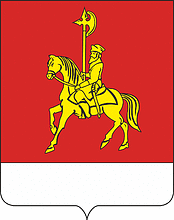 КОНТРОЛЬНО-СЧЕТНЫЙ ОРГАН КАРАТУЗСКОГО РАЙОНАСоветская ул., д.21, с. Каратузское, 662850 тел. (39137) 2-15-98, E-mail: lizotova67@mail.ruОтчет по результатам проверки целевого и эффективного использования средств, выделенных на проведение ремонта в МБОУ Моторская СОШ (утвержден приказом Контрольно-счетного органа от     .03.2023 №   -п)с.Каратузское				                                                                     .03.2023г.Контрольное мероприятие проведено на основании пункта 2.5 Плана работы Контрольно-счетного органа Каратузского района, утвержденного приказом Контрольно-счетного органа Каратузского района от 20.12.2022 №69-п, приказа Контрольно-счетного органа Каратузского района от 03.02.2023 №3-п.1.Объекты мероприятия: МБОУ Моторская СОШ.2.Исследуемый период: 2022гг. 3.Сокращения наименований, используемых в отчете:Федеральный закон от 05.04.2013 № 44-ФЗ «О контрактной системе в сфере закупок товаров, работ, услуг для обеспечения государственных и муниципальных нужд» (далее-Федеральный закон №44-ФЗ).Федеральный закон от 06.12.2011 №402-ФЗ «О бухгалтерском учете» (далее- Федеральный закон №402-ФЗ)Приказ Минфина России от 01.12.2010 № 157н «Об утверждении единого плана счетов бухгалтерского учета для органов государственной власти (государственных органов), органов местного самоуправления, органов управления государственными внебюджетными фондами,  государственных академий наук,  государственных (муниципальных) учреждений и инструкции по его применению (далее-Инструкция 157н).Приказ Минфина России от 28 декабря 2010 г. N 191н "Об утверждении Инструкции о порядке составления и представления годовой, квартальной и месячной отчетности об исполнении бюджетов бюджетной системы Российской Федерации" (далее-Инструкции №191н).4.По результатам контрольного мероприятия установлено следующее:           В 2022 году на ремонт МБОУ Моторская СОШ было предусмотрено  средств, в сумме 5 076 668,49 рублей, в том числе средств, краевого бюджета в сумме 992 260,00 рублей, средств районного бюджета в сумме 4 084 408,49 рублей. Исполнение составило 100%.         Средства Субсидии в сумме 992 260,00 рублей направлены на замену оконных блоков в количестве 30 шт.       За счет средств районного бюджета произведен ремонт системы отопления здания МБОУ Моторская СОШ на сумму 4 084 408,49 рублей, в том числе приобретено материалов для ремонта системы отопления на сумму 3 084 408,49 рублей и выполнен текущий ремонт системы отопления на сумму 1 000 000,00 рублей.         Работы по замене оконных блоков были выполнены ООО «Минусинские окна» на основании контракта заключенного по результатам размещения заказа путем проведения электронного аукциона, в соответствии с Федеральным  законом №44-ФЗ.	Контракты на ремонт системы отопления  были заключены без проведения конкурсных процедур с единственным поставщиком на основании пункта 4, пункта 5 части 1 статьи 93 Федерального закона №44-ФЗ, в том числе семь контрактов заключены с ИП Саар П.А. на приобретение материалов для ремонта системы отопления  и  два контракта заключены с ИП Лысовым В.Ю. на текущий ремонт системы отопления.	Контракты, заключенные на ремонт системы отопления с ИП Лысовым В.Ю. и контракты на поставку материалов для ремонта системы отопления заключенные с ИП Саар П.А.  образуют единую сделку, искусственно раздробленную на два  контракта  для формального соблюдения ограничений, предусмотренных пунктом 4, пунктом 5 части 1 статьи 93 Федерального закона №44-ФЗ (пункт 4.34 классификатора нарушений от 21.12.2021 №14ВК).             Дробление закупок нарушает принцип эффективности использования бюджетных средств установленного статьей 34 Бюджетного кодекса Российской Федерации.        В нарушение статьи 15 Федерального закона от 26.07.2006 №135-ФЗ «О защите конкуренции», а именно заключение заказчиком с единственным поставщиком ряда взаимосвязанных контрактов, фактически образующих единую сделку, искусственно разделенную для целей формального соблюдения требований пункта 4 и пункта 5 части 1 статьи 93 Федерального закона №44-ФЗ, не соответствует указанному закону и приводит к сокращению числа участников закупки.         В нарушение пункта 3 статьи 94 Федерального закона №44-ФЗ,  подпункта  3.2.1. пункта 3 и подпункта 5.3 пункта 5 контракта от 29.04.2022 Заказчиком не проведена экспертиза результатов выполненных работ по замене оконных блоков (пункт 4.43 классификатора нарушений от 21.12.2021 №14ВК).            Нарушены условия контрактов от 20.08.2022 №1 от 20.08.2022  №2, от 29.09.2022 №1, от 05.10.2022 б/н в части сроков оплаты фактически выполненных работ (поставки товаров) (пункт 4.44 классификатора нарушений от 21.12.2021 №14ВК).          В результате проверки выполненных работ по ремонту системы отопления установлено, что фактически ремонтные работы выполнены не в соответствии с локально-сметным расчетом, так из 20 приобретенных манометров и 20 кранов на системе отопления установлено 12 манометров и 12 кранов.          В ходе подписания акта проверки подрядчиком были поставлены 8 манометров и 8 кранов.         В нарушение статьи 142 Бюджетного Кодекса Российской Федерации, подпункта 1.1 пункта 1, подпункта 3.6 пункта 3 контракта от 05.10.2022 б/н, подпункта 1.1, подпункта 1.2 пункта 1, подпункт 4.2.2, подпункта 4.4.1 пункта 4 контракта от 20.08.2022 №2, неправомерно использованы средства в сумме 1 396,20 рублей в результате принятия учреждением фактически не выполненных работ (за установку 8 манометров и 8 кранов).В учреждении не отапливается спортивный зал, так как  радиатор находится в неисправном состоянии. В нарушение пункта 6 контрактов от 20.08.2022 №1 и №2 и пункта 3 статьи 724 Гражданского кодекса Российской Федерации со стороны руководства МБОУ Моторская СОШ в адрес Подрядчика требование (претензия) не направлялась.              В нарушение статьи 10, статьи 11 Федерального закона  №402-ФЗ, пункта 98, пункта 117  Инструкции №157н на балансе учреждения, на счете 0.105.34 «Строительные материалы» не учтены трубы в количестве 69,5 м, которые не были использованы при ремонте системы отопления и находятся в учреждении.            В результате проверки соблюдения требований Федерального закона №44-ФЗ в части размещения в ЕИС конкурсной документации нарушений не установлено.            По результатам контрольного мероприятия предложено:      1.Не допускать нарушения положений статьи 15 Федерального закона от 26.07.2006 №135-ФЗ «О защите конкуренции», а именно заключение ряда взаимосвязанных контрактов заключаемых с единственным поставщиком, фактически образующих единую сделку, искусственно разделенную для целей формального соблюдения требований пункта 4, пункта 5 части 1 статьи 93 Федерального закона №44-ФЗ.       2.Направить в адрес Подрядчика требование (претензию) об устранении выявленных неполадок  в период гарантийного срока.       3.Не допускать неэффективного использования бюджетных средств.      4.Вернуть в бюджет района неправомерно использованные средства бюджета в сумме      1396,20 рублей.      5.Принять к бухгалтерскому учету на аналитическом счете 0.105.34 «Строительные материалы» не использованный остаток труб в количестве 69,5 м.       6.Не допускать нарушений условий контрактов в части сроков оплаты фактически выполненных работ (поставки товаров).       7.Информацию о мерах принятых по результатам контрольного мероприятия предоставить в Контрольно-счетный орган в течение месяца.ПредседательКонтрольно-счетного органа Каратузского района				Л.И.Зотова